EK-3: Sıralı Koordine Özet Cetveli Örneği.EK-4: Ölçü Epok Koordine Özet Cetveli Örneği.EK-5: Referans Epok Koordine Özet Cetveli Örneği.EK-6: Hız Hesabı Sonuç Raporu Örneği.EK 7Harita bilgi bankası Arşive Kesin Teslim formatı için kullanılacak, çıktısı alınmayacaktır.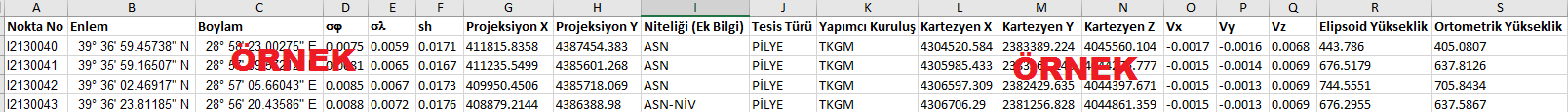 …………………………………….. İŞİNE AİT …………………………………….. İŞİNE AİT …………………………………….. İŞİNE AİT …………………………………….. İŞİNE AİT …………………………………….. İŞİNE AİT …………………………………….. İŞİNE AİT …………………………………….. İŞİNE AİT …………………………………….. İŞİNE AİT …………………………………….. İŞİNE AİT …………………………………….. İŞİNE AİT …………………………………….. İŞİNE AİT …………………………………….. İŞİNE AİT  KOORDİNE ÖZET CETVELİ KOORDİNE ÖZET CETVELİ KOORDİNE ÖZET CETVELİ KOORDİNE ÖZET CETVELİ KOORDİNE ÖZET CETVELİ KOORDİNE ÖZET CETVELİ KOORDİNE ÖZET CETVELİ KOORDİNE ÖZET CETVELİ KOORDİNE ÖZET CETVELİ KOORDİNE ÖZET CETVELİ KOORDİNE ÖZET CETVELİ KOORDİNE ÖZET CETVELİElipsoid: GRS80Elipsoid: GRS80Datum: ITRF96Datum: ITRF96Referans epok: 2005.00Referans epok: 2005.00Referans epok: 2005.00Hız Epok: 2005.00Hız Epok: 2005.00DOM_DGi:33-3DOM_DGi:33-3NOKTA
NOKARTEZYEN KOORDİNATKARTEZYEN KOORDİNATKARTEZYEN KOORDİNATHIZ DEĞİŞİM VEKTÖRLERİHIZ DEĞİŞİM VEKTÖRLERİHIZ DEĞİŞİM VEKTÖRLERİGRİD KOORDİNAT DEĞERLERİ (m)GRİD KOORDİNAT DEĞERLERİ (m)GRİD KOORDİNAT DEĞERLERİ (m)HELMERT
ORTOMETRİK
H (m)PAFTA
1 / 5000NOKTA
NOX (m)Y (m)Z (m)Vx (m)Vy (m)Vz (m)SAĞA
DEĞERYUKARI
DEĞERh
ELİPSOİTHELMERT
ORTOMETRİK
H (m)PAFTA
1 / 5000………………… İŞİ………………… İŞİ………………… İŞİ………………… İŞİTUTGA-C1-C2 DERECE YKNTUTGA-C1-C2 DERECE YKNTUTGA-C1-C2 DERECE YKNTUTGA-C1-C2 DERECE YKNÖLÇÜ EPOĞUNDAKİ PROJEKSİYON GRİD KOORDİNATLARIÖLÇÜ EPOĞUNDAKİ PROJEKSİYON GRİD KOORDİNATLARIÖLÇÜ EPOĞUNDAKİ PROJEKSİYON GRİD KOORDİNATLARIÖLÇÜ EPOĞUNDAKİ PROJEKSİYON GRİD KOORDİNATLARIELİPSOİD:GRS-80DATUM:ITRF-96EPOK:2019.47DOM_DG: TM 36-3NOKTA NOSAĞA DEĞER(m)YUKARI DEĞER(m)h-ELİPSOİD(m)………………… İŞİ………………… İŞİ………………… İŞİ………………… İŞİTUTGA-C1-C2 DERECE YKNTUTGA-C1-C2 DERECE YKNTUTGA-C1-C2 DERECE YKNTUTGA-C1-C2 DERECE YKNÖLÇÜ EPOĞUNDAKİ KARTEZYEN KOORDİNATLARIÖLÇÜ EPOĞUNDAKİ KARTEZYEN KOORDİNATLARIÖLÇÜ EPOĞUNDAKİ KARTEZYEN KOORDİNATLARIÖLÇÜ EPOĞUNDAKİ KARTEZYEN KOORDİNATLARIELİPSOİD:GRS-80DATUM:ITRF-96EPOK:2019.47NOKTA NOX(m)Y (m)Z (m)………………… İŞİ………………… İŞİ………………… İŞİ………………… İŞİTUTGA-C1-C2 DERECE YKNTUTGA-C1-C2 DERECE YKNTUTGA-C1-C2 DERECE YKNTUTGA-C1-C2 DERECE YKNÖLÇÜ EPOĞUNDAKİ COĞRAFİ KOORDİNATLARIÖLÇÜ EPOĞUNDAKİ COĞRAFİ KOORDİNATLARIÖLÇÜ EPOĞUNDAKİ COĞRAFİ KOORDİNATLARIÖLÇÜ EPOĞUNDAKİ COĞRAFİ KOORDİNATLARIELİPSOİD:GRS-80DATUM:ITRF-96EPOK:2019.47NOKTA NOENLEMBOYLAMh-ELİPSOİD(m)…………….. İŞİ…………….. İŞİ…………….. İŞİ…………….. İŞİC3 DERECE YKNC3 DERECE YKNC3 DERECE YKNC3 DERECE YKNREFERANS EPOĞUNDAKİ PROJEKSİYON GRİD KOORDİNATLARIREFERANS EPOĞUNDAKİ PROJEKSİYON GRİD KOORDİNATLARIREFERANS EPOĞUNDAKİ PROJEKSİYON GRİD KOORDİNATLARIREFERANS EPOĞUNDAKİ PROJEKSİYON GRİD KOORDİNATLARIELİPSOİD:GRS-80DATUM:ITRF-96EPOK:2005.00DOM_DG: TM 36-3NOKTA NOSAĞA DEĞER(m)YUKARI DEĞER(m)h-ELİPSOİD(m)…………….. İŞİ…………….. İŞİ…………….. İŞİ…………….. İŞİ…………….. İŞİ…………….. İŞİ…………….. İŞİ…………….. İŞİ…………….. İŞİC3 DERECE YKNC3 DERECE YKNC3 DERECE YKNC3 DERECE YKNC3 DERECE YKNC3 DERECE YKNC3 DERECE YKNC3 DERECE YKNC3 DERECE YKNREFERANS EPOĞUNDAKİ KARTEZYEN KOORDİNATLARIREFERANS EPOĞUNDAKİ KARTEZYEN KOORDİNATLARIREFERANS EPOĞUNDAKİ KARTEZYEN KOORDİNATLARIREFERANS EPOĞUNDAKİ KARTEZYEN KOORDİNATLARIREFERANS EPOĞUNDAKİ KARTEZYEN KOORDİNATLARIREFERANS EPOĞUNDAKİ KARTEZYEN KOORDİNATLARIREFERANS EPOĞUNDAKİ KARTEZYEN KOORDİNATLARIREFERANS EPOĞUNDAKİ KARTEZYEN KOORDİNATLARIREFERANS EPOĞUNDAKİ KARTEZYEN KOORDİNATLARIELİPSOİD:GRS-80DATUM:ITRF-96DATUM:ITRF-96DATUM:ITRF-96EPOK:2005.00EPOK:2005.00NOKTA NOKOORDİNAT DEĞERLERİKOORDİNAT DEĞERLERİKOORDİNAT DEĞERLERİKOORDİNAT DEĞERLERİHIZVEKTÖRLERİ (mm/yıl)HIZVEKTÖRLERİ (mm/yıl)HIZVEKTÖRLERİ (mm/yıl)HIZVEKTÖRLERİ (mm/yıl)NOKTA NOX (m)Y (m)Z (m)Z (m)VxVyVyVz…………….. İŞİ…………….. İŞİ…………….. İŞİ…………….. İŞİ…………….. İŞİ…………….. İŞİ…………….. İŞİC3 DERECE YKNC3 DERECE YKNC3 DERECE YKNC3 DERECE YKNC3 DERECE YKNC3 DERECE YKNC3 DERECE YKNREFERANS EPOĞUNDAKİ COĞRAFİ KOORDİNATLARIREFERANS EPOĞUNDAKİ COĞRAFİ KOORDİNATLARIREFERANS EPOĞUNDAKİ COĞRAFİ KOORDİNATLARIREFERANS EPOĞUNDAKİ COĞRAFİ KOORDİNATLARIREFERANS EPOĞUNDAKİ COĞRAFİ KOORDİNATLARIREFERANS EPOĞUNDAKİ COĞRAFİ KOORDİNATLARIREFERANS EPOĞUNDAKİ COĞRAFİ KOORDİNATLARIELİPSOİD:GRS-80DATUM:ITRF-96EPOK:2005.00NOKTA
NOKOORDİNAT DEĞERLERİKOORDİNAT DEĞERLERİKOORDİNAT DEĞERLERİSTANDART SAPMASTANDART SAPMASTANDART SAPMANOKTA
NOENLEMBOYLAMh-ELİPSOİD(m)Sd_(φ)Sd_(λ)Sd_(h)…………….. İŞİ…………….. İŞİ…………….. İŞİ…………….. İŞİ…………….. İŞİ…………….. İŞİ…………….. İŞİ…………….. İŞİ…………….. İŞİ…………….. İŞİ…………….. İŞİ…………….. İŞİ…………….. İŞİ…………….. İŞİ…………….. İŞİ…………….. İŞİ…………….. İŞİC1-C2 DERECE YKNC1-C2 DERECE YKNC1-C2 DERECE YKNC1-C2 DERECE YKNC1-C2 DERECE YKNC1-C2 DERECE YKNC1-C2 DERECE YKNC1-C2 DERECE YKNC1-C2 DERECE YKNC1-C2 DERECE YKNC1-C2 DERECE YKNC1-C2 DERECE YKNC1-C2 DERECE YKNC1-C2 DERECE YKNC1-C2 DERECE YKNC1-C2 DERECE YKNC1-C2 DERECE YKNHIZ HESABI RAPORUHIZ HESABI RAPORUHIZ HESABI RAPORUHIZ HESABI RAPORUHIZ HESABI RAPORUHIZ HESABI RAPORUHIZ HESABI RAPORUHIZ HESABI RAPORUHIZ HESABI RAPORUHIZ HESABI RAPORUHIZ HESABI RAPORUHIZ HESABI RAPORUHIZ HESABI RAPORUHIZ HESABI RAPORUHIZ HESABI RAPORUHIZ HESABI RAPORUHIZ HESABI RAPORUELİPSOİD:GRS-80;  DATUM:ITRF-96; EPOK:2005.00; HIZ HESABI EPOK:2005.00; ENTERPOLASYON YÖNTEMİ: AĞIRLIKLIELİPSOİD:GRS-80;  DATUM:ITRF-96; EPOK:2005.00; HIZ HESABI EPOK:2005.00; ENTERPOLASYON YÖNTEMİ: AĞIRLIKLIELİPSOİD:GRS-80;  DATUM:ITRF-96; EPOK:2005.00; HIZ HESABI EPOK:2005.00; ENTERPOLASYON YÖNTEMİ: AĞIRLIKLIELİPSOİD:GRS-80;  DATUM:ITRF-96; EPOK:2005.00; HIZ HESABI EPOK:2005.00; ENTERPOLASYON YÖNTEMİ: AĞIRLIKLIELİPSOİD:GRS-80;  DATUM:ITRF-96; EPOK:2005.00; HIZ HESABI EPOK:2005.00; ENTERPOLASYON YÖNTEMİ: AĞIRLIKLIELİPSOİD:GRS-80;  DATUM:ITRF-96; EPOK:2005.00; HIZ HESABI EPOK:2005.00; ENTERPOLASYON YÖNTEMİ: AĞIRLIKLIELİPSOİD:GRS-80;  DATUM:ITRF-96; EPOK:2005.00; HIZ HESABI EPOK:2005.00; ENTERPOLASYON YÖNTEMİ: AĞIRLIKLIELİPSOİD:GRS-80;  DATUM:ITRF-96; EPOK:2005.00; HIZ HESABI EPOK:2005.00; ENTERPOLASYON YÖNTEMİ: AĞIRLIKLIELİPSOİD:GRS-80;  DATUM:ITRF-96; EPOK:2005.00; HIZ HESABI EPOK:2005.00; ENTERPOLASYON YÖNTEMİ: AĞIRLIKLIELİPSOİD:GRS-80;  DATUM:ITRF-96; EPOK:2005.00; HIZ HESABI EPOK:2005.00; ENTERPOLASYON YÖNTEMİ: AĞIRLIKLIELİPSOİD:GRS-80;  DATUM:ITRF-96; EPOK:2005.00; HIZ HESABI EPOK:2005.00; ENTERPOLASYON YÖNTEMİ: AĞIRLIKLIELİPSOİD:GRS-80;  DATUM:ITRF-96; EPOK:2005.00; HIZ HESABI EPOK:2005.00; ENTERPOLASYON YÖNTEMİ: AĞIRLIKLIELİPSOİD:GRS-80;  DATUM:ITRF-96; EPOK:2005.00; HIZ HESABI EPOK:2005.00; ENTERPOLASYON YÖNTEMİ: AĞIRLIKLIELİPSOİD:GRS-80;  DATUM:ITRF-96; EPOK:2005.00; HIZ HESABI EPOK:2005.00; ENTERPOLASYON YÖNTEMİ: AĞIRLIKLIELİPSOİD:GRS-80;  DATUM:ITRF-96; EPOK:2005.00; HIZ HESABI EPOK:2005.00; ENTERPOLASYON YÖNTEMİ: AĞIRLIKLIELİPSOİD:GRS-80;  DATUM:ITRF-96; EPOK:2005.00; HIZ HESABI EPOK:2005.00; ENTERPOLASYON YÖNTEMİ: AĞIRLIKLIELİPSOİD:GRS-80;  DATUM:ITRF-96; EPOK:2005.00; HIZ HESABI EPOK:2005.00; ENTERPOLASYON YÖNTEMİ: AĞIRLIKLINOKTA
NOKOORDİNAT DEĞERLERİKOORDİNAT DEĞERLERİKOORDİNAT DEĞERLERİKOORDİNAT DEĞERLERİKOORDİNAT DEĞERLERİHIZVEKTÖRLERİ (mm/yıl)HIZVEKTÖRLERİ (mm/yıl)HIZVEKTÖRLERİ (mm/yıl)HIZVEKTÖRLERİ (mm/yıl)HIZVEKTÖRLERİ (mm/yıl)HIZVEKTÖRLERİ (mm/yıl)HIZVEKTÖRLERİ (mm/yıl)HIZ HESABINDA
KULLANILAN REFERANSLARHIZ HESABINDA
KULLANILAN REFERANSLARHIZ HESABINDA
KULLANILAN REFERANSLARHIZ HESABINDA
KULLANILAN REFERANSLARNOKTA
NOX(m)Y (m)Y (m)Z (m)Z (m)VxVxVxVyVyVzVzHIZ HESABINDA
KULLANILAN REFERANSLARHIZ HESABINDA
KULLANILAN REFERANSLARHIZ HESABINDA
KULLANILAN REFERANSLARHIZ HESABINDA
KULLANILAN REFERANSLAR